Uzaicinājuma komercpiedāvājuma iesniegšanai tirgus izpētei “Kondicionieru nomaiņa tehnoloģiskajās telpās (dzelzceļa stacijā Tukums 2 un Jelgava)”1.pielikumsTehniskais uzdevums“Kondicionieru nomaiņa tehnoloģiskajās telpās (dzelzceļa stacijā Tukums 2 un Jelgava)”Vispārīgie noteikumiVeikt gaisa kondicionieru (turpmāk – kondicionieris) nomaiņu šādos Objektos:Darba apjoms:vecā kondicioniera demontāža un utilizācija;jaunā kondicioniera piegāde un tā montāža.Kondicionieru montāžu veikt pēc LBN 231-15 “Ēku apkure, ventilācija un gaisa kondicionēšana” un citu spēkā esošu normatīvu dokumentu prasībām.Demontāžas darbiVeikt vecā kondicioniera demontāžu un utilizāciju:Pēc demontāžas darbu pabeigšanas veikt veco kondicionieru utilizāciju.Montāžas darbiJauno kondicionieru tehniskie parametri (minimālas prasības):Veicot jauno kondicionieru montāžu jāievēro šādi nosacījumi:jaunā kondicioniera iekšējā bloka uzstādīšanas vieta - vecā demontētā kondicioniera iekšējā bloka vietā;jaunā kondicioniera ārējā bloka uzstādīšanas vieta - vecā demontētā kondicioniera ārējā bloka vietā;ārējo un iekšējo bloku savienošanai izmantot esošus, vecā kondicioniera bloku savienošanai paredzētus caurumus ēkas sienā, kā arī esošus penāļus un kanālus. Nepieciešamības gadījumos var veikt trases izmaiņas.kondensāta novadi ierīkot tāpat, ka ierīkots vecajam demontējamam kondicionierim;elektrības pieslēgšanai izmantot esošo pieslēgumu.Pēc montāžas pabeigšanas lokāli atjaunot apdari.Pielikumā: Fotofiksācija un telpu plāni.Tehniskā uzdevuma “Kondicionieru nomaiņa tehnoloģiskajās telpās (dzelzceļa stacijā Tukums 2 un Jelgava)” pielikumsFotofiksācija un telpu plāniObjekts: Sakaru telpa (st.Tukums 2)Objekts: Sakaru telpa (st.Jelgava)Nr. p.k.ObjektsAdreseStāvsTelpasTelpasNr. p.k.ObjektsAdreseStāvsaugstums, mplatība, m21Sakaru telpa (st.Tukums 2)Stacijas iela 27, Tukums, Tukuma nov., LV-310113,317,02Sakaru telpa (st.Jelgava)Zemgales prospekts 27 k-3, Jelgava, LV-300123,819,0Nr. p.k.ParametrsSakaru telpa (st.Tukums 2)Sakaru telpa (st.Jelgava)1234Demontējams kondicionierisDemontējams kondicionierisDemontējams kondicionieris1daudzums112uzbūves tipsSplit sistēmas  sienasSplit sistēmas  sienas3markaFUJITSU AIR Conditioner ASYG18LFCADaikin AIR Conditioner FAQ100CVEB4dzesēšanas jauda, kW5,210Nr. p.k.ParametrsSakaru telpa (st.Tukums 2)Sakaru telpa (st.Jelgava)1234Jauns kondicionierisJauns kondicionierisJauns kondicionieris1.daudzums112.uzbūves tipsSplit sistēmas sienasSplit sistēmas sienas3.auksta gaisa padevehorizontāli (paralēli grīdai)horizontāli (paralēli grīdai)4.automātiskās restartēšanas (auto-restart) funkcijaobligātiobligāti5.dzesēšanas režīms +18°C - +30°C +18°C - +30°C6.paredzēts darbībai diapazonā -10°C - +33°C -10°C - +33°C7.kondicionierim jābūt aprīkotam ar “inverter” tipa kompresoruobligātiobligāti8.energoeffektivitātes klase dzesēšanas režīmāA++A++9.barošanas spriegums230V, 50Hz230V, 50Hz10.dzesēšanas jauda, kW≥ 7≥10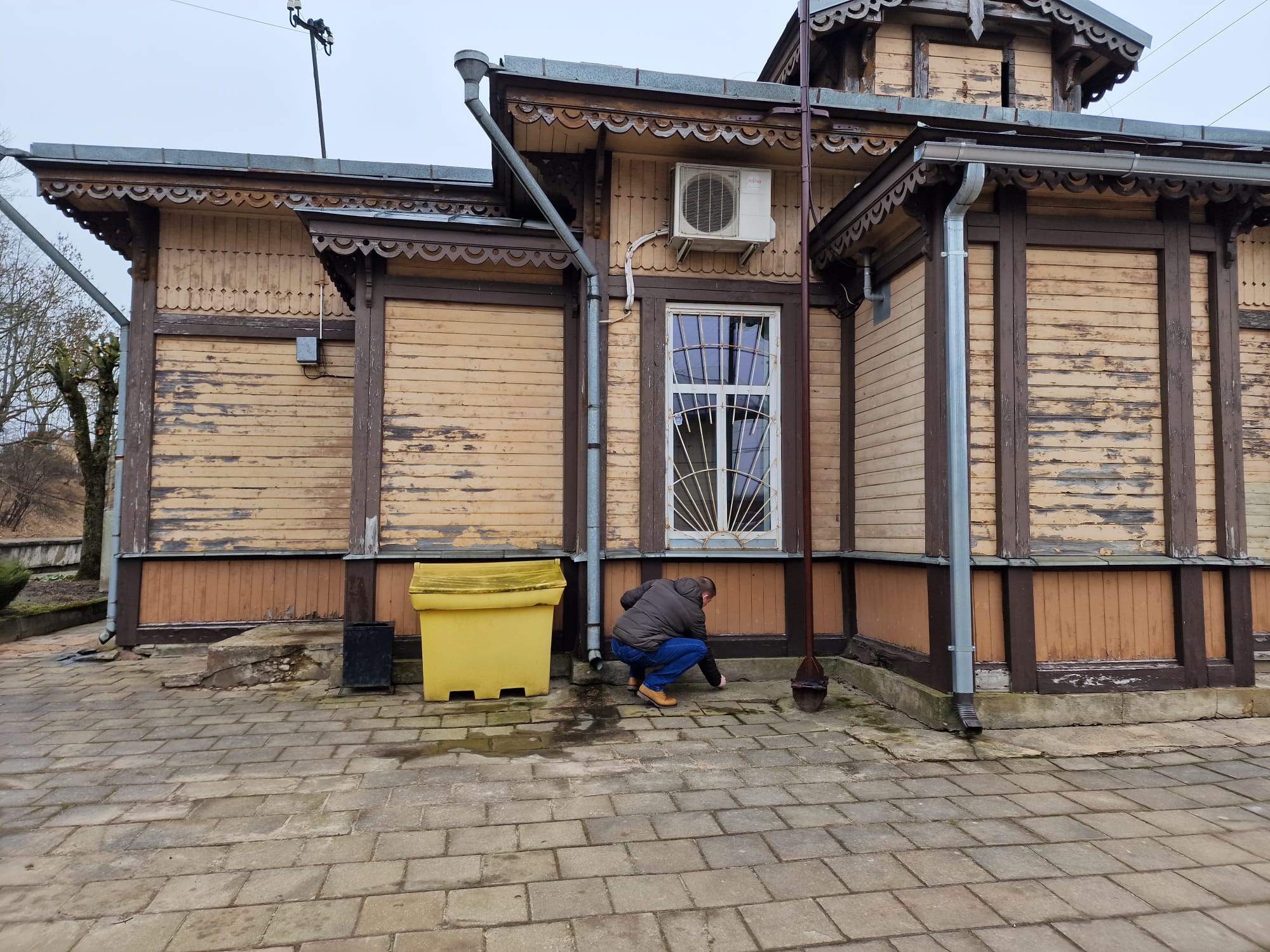 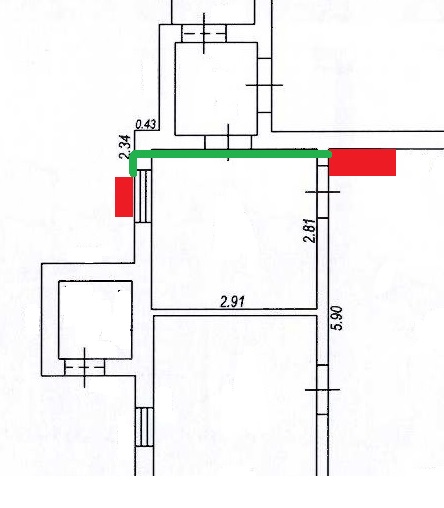 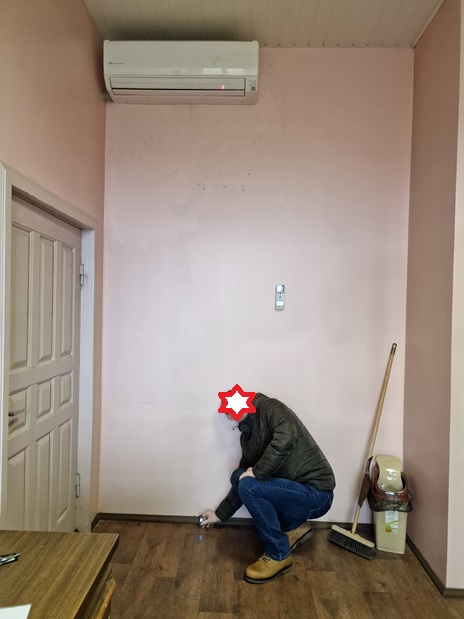 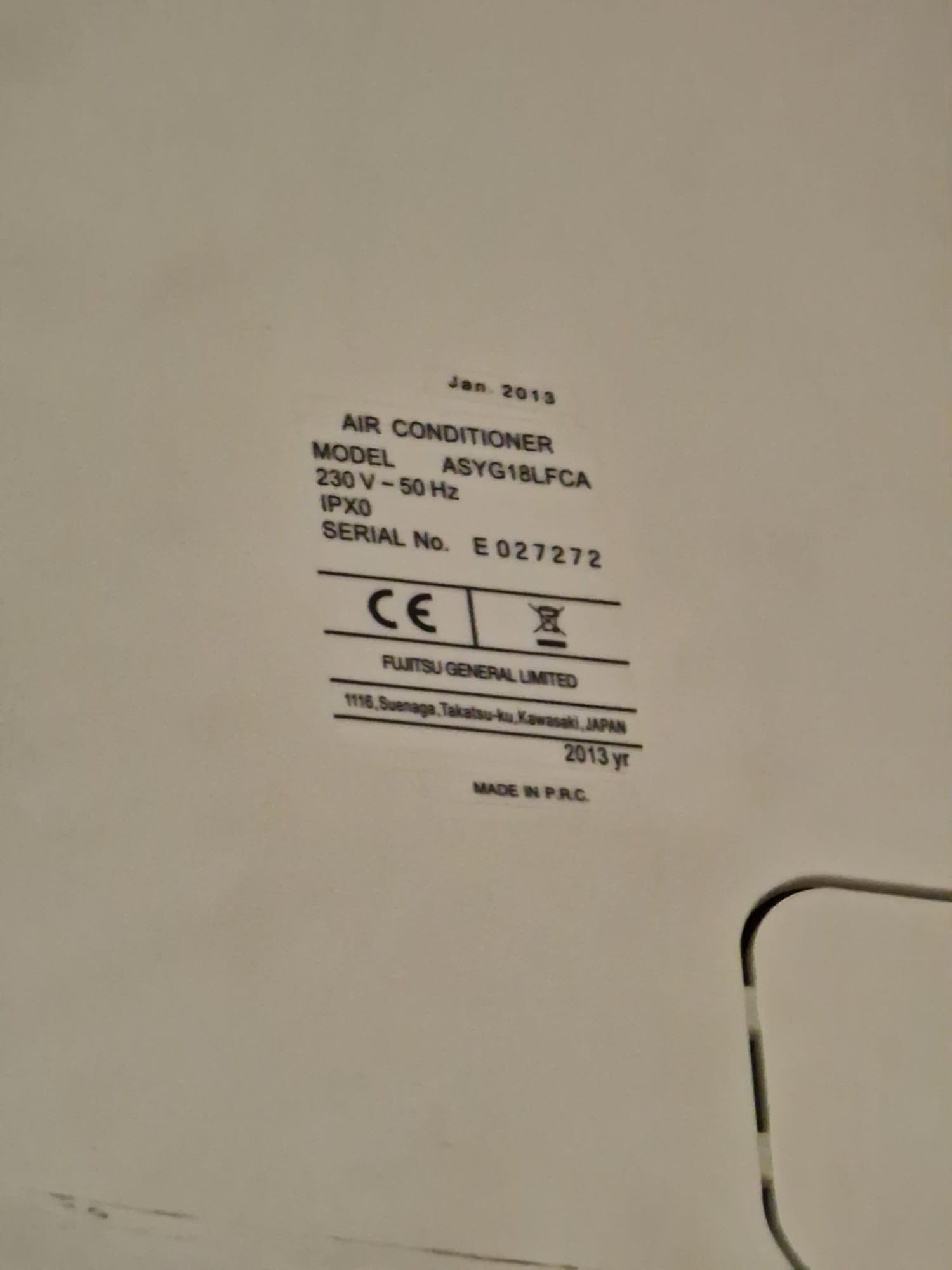 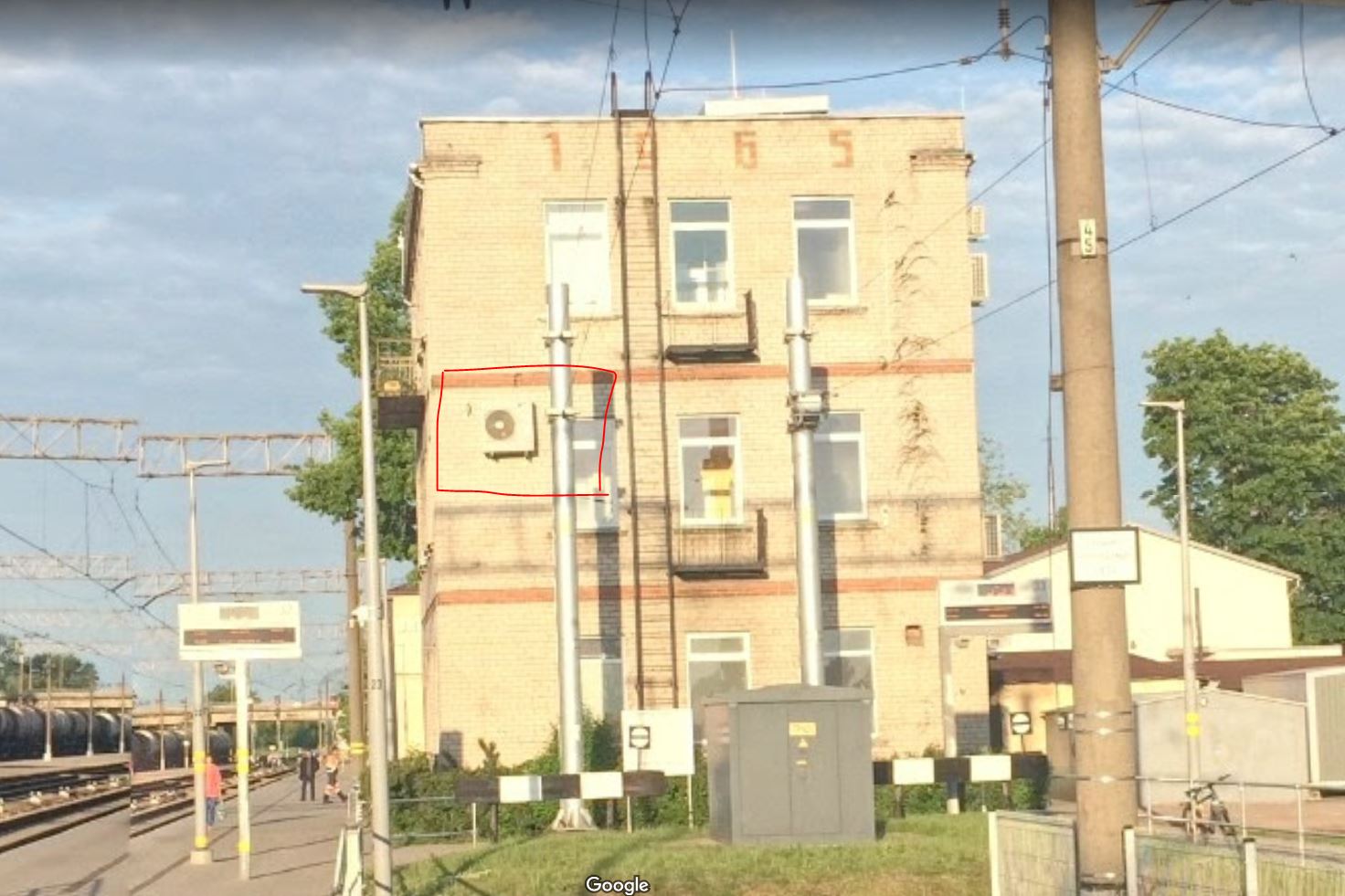 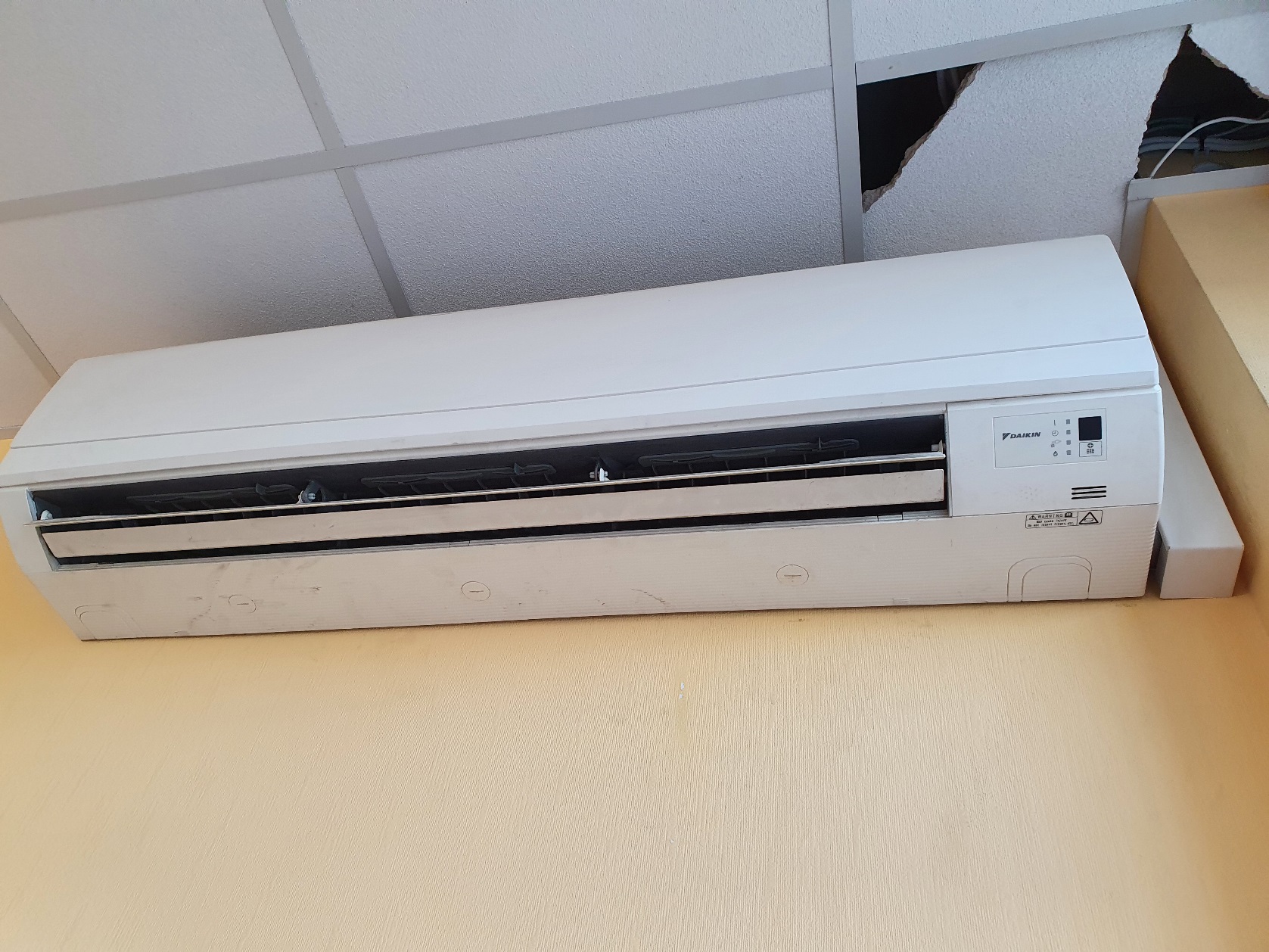 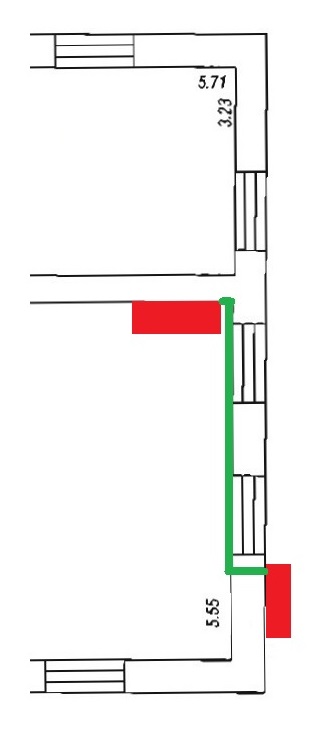 